MASTERSLAVEUCM6510UCM6510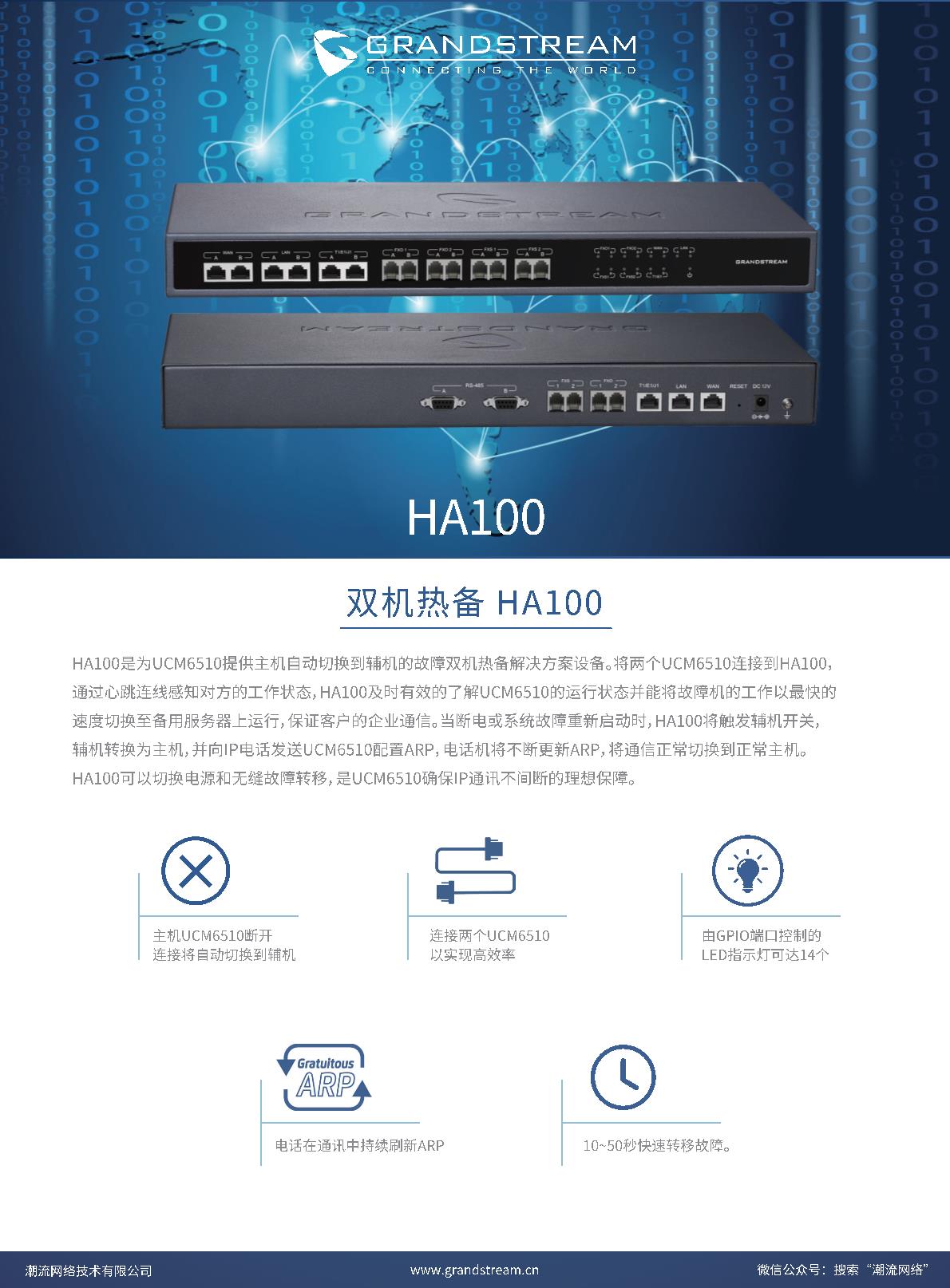 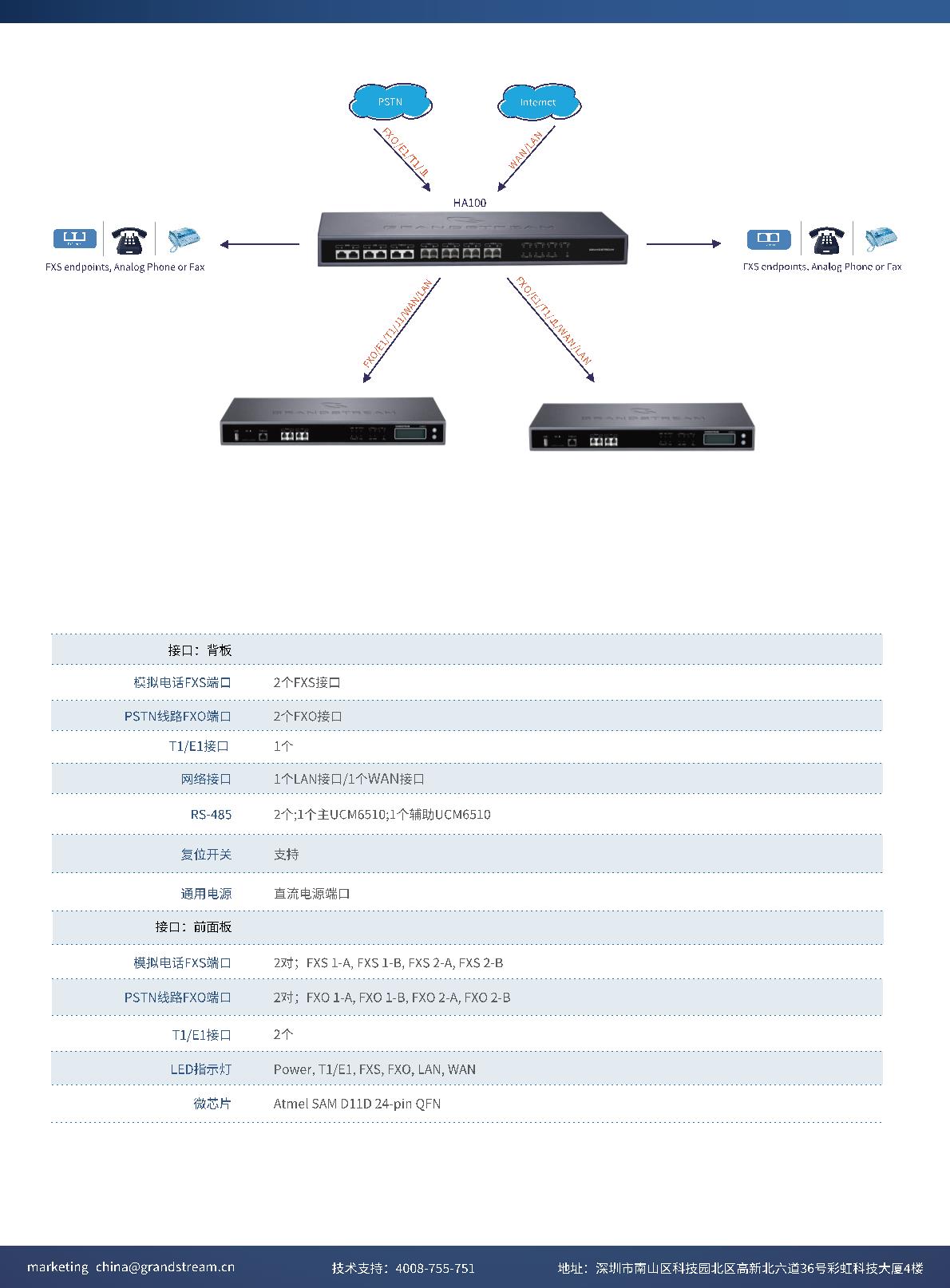 